SUMMER 6S 2022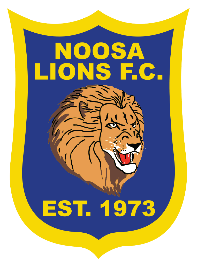 Men’s Blue Draw7.00pm7.00pm7.45pm7.45pmFIELD 1FIELD 3FIELD 1FIELD 318th JanTammy AbrahamsVLeavemyarcelonaCoolum FCV5 In A RowLocaleVReal MadrasBoca Seniors VSam’s Seagulls25th JanReal MadrasVSam’s Seagulls5 In A RowVLocaleBoca SeniorsVTammy AbrahamsCoolum FCVLeavemyarcelona1st FebSam’s SeagullsV5 In A RowBoca SeniorsVReal MadrasLeavemyarcelonaVLocaleCoolum FCVTammy Abrahams8th FebLeavemyarcelonaVBoca Seniors5 In A RowVTammy AbrahamsCoolum FCvReal MadrasSam’s SeagullsVLocale15th FebSemi FinalsAll teams play22nd FebGrand FinalsAll teams play